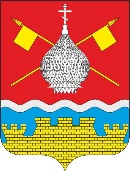 РОССИЙСКАЯ ФЕДЕРАЦИЯРОСТОВСКАЯ ОБЛАСТЬАДМИНИСТРАЦИЯ КРАСНОЯРСКОГО СЕЛЬСКОГО ПОСЕЛЕНИЯРАСПОРЯЖЕНИЕ14.11.2022                                             №199                                ст.  Красноярская О внесение изменений в распоряжениеАдминистрации Красноярского сельскогопоселения от 30.12.2021 №170«Об утверждении плана реализации муниципальной программы Красноярского сельского поселения «Формирование современной городской среды территории муниципального образования «Красноярское сельское поселение» на 2018-2024 годы»  на 2022 год»Во исполнении постановления Администрации Красноярского сельского поселения от 12.11.2018 №184 «Об утверждении Порядка разработки, реализации и оценки эффективности муниципальных программ Красноярского сельского поселения Цимлянского района на 2019-2030 годы»:, решением Собрания депутатов Красноярского сельского поселения от 27.10.2022 №43 «О внесение изменений в решение Собрания депутатов Красноярского сельского поселения от 24.12.2021 №22 «О бюджете Красноярского сельского поселения Цимлянского района на 2022 год и плановый период 2023 и 2024 годов»»:1. Внести изменения в распоряжение Администрации Красноярского сельского поселения от 30.12.2021 №170 «Об утверждении плана реализации муниципальной программы Красноярского сельского поселения «Формирование современной городской среды территории муниципального образования «Красноярское сельское поселение»» на 2022 год, изложив приложение в новой редакции, согласно приложению к данному распоряжению.	2. Контроль за выполнением возложить на главного специалиста по ЖКХ Администрации Красноярского сельского поселения.Глава Администрации Красноярского сельского поселения                                        Е.А. ПлутенкоПриложение к распоряжению Администрации Красноярского сельского поселенияот 14.11.2022  №199Планреализации муниципальной программы Красноярского сельского поселения«Формирование современной городской среды территории муниципального образования «Красноярское сельское поселение» на 2018-2024 годы» на 2022 год№ п/пНомер и наименованиеОтветственный исполнитель, соисполнитель, участник (должность/ ФИО) Результатреализации(краткое описание)Результатреализации(краткое описание)Фактическая дата начала
реализацииФактическая дата начала
реализацииФактическая дата окончания
реализации, 
наступления 
контрольного 
событияРасходы бюджета на реализацию муниципальной программы, тыс. рублейРасходы бюджета на реализацию муниципальной программы, тыс. рублейРасходы бюджета на реализацию муниципальной программы, тыс. рублейРасходы бюджета на реализацию муниципальной программы, тыс. рублейРасходы бюджета на реализацию муниципальной программы, тыс. рублейРасходы бюджета на реализацию муниципальной программы, тыс. рублейРасходы бюджета на реализацию муниципальной программы, тыс. рублейРасходы бюджета на реализацию муниципальной программы, тыс. рублей№ п/пНомер и наименованиеОтветственный исполнитель, соисполнитель, участник (должность/ ФИО) Результатреализации(краткое описание)Результатреализации(краткое описание)Фактическая дата начала
реализацииФактическая дата начала
реализацииФактическая дата окончания
реализации, 
наступления 
контрольного 
событиявсегообластной бюджетобластной бюджетместный бюджетместный бюджетсредства юридических и физических лицсредства юридических и физических лиц1.2.3.4.5.5.6.6.7.7.8.8.9910101«Формирование современной городской среды»Главный специалист Администрации Красноярского сельского поселения Повышение качества и комфорта городской среды на территории Красноярского сельского поселения01.01.202201.01.202231.12.202231.12.20221106,01106,00.00.01106,01106,00.00.02Подпрограмма 1 «Благоустройство общественных территорий Красноярского сельского поселения»Главный специалист Администрации Красноярского сельского поселения повышение удовлетворенности населения Красноярского сельского поселения уровнем благоустройства общественных территорий Красноярского сельского поселения01.01.202201.01.202231.12.202231.12.20221106,01106,00.00.01106,01106,00.00.03Основное мероприятие 1.1. Благоустройство общественных территорий муниципальных образований Красноярского сельского поселенияГлавный специалист Администрации Красноярского сельского поселения повышение удовлетворенности населения Красноярского сельского поселения уровнем благоустройства общественных территорий Красноярского сельского поселения01.01.202201.01.202231.12.202231.12.20220.00.00.00.00.00.00.00.04Основное мероприятие 1.2. Содействие обустройству мест массового отдыха населения (городских парков, скверов)Главный специалист Администрации Красноярского сельского поселенияповышение удовлетворенности населения Красноярского сельского поселения уровнем благоустройства общественных территорий Красноярского сельского поселения01.01.202201.01.202231.12.202231.12.20221106,01106,00.00.01106,01106,00.00.05Основное мероприятие 1.3. Реализация проектов инициативного бюджетирования, выдвигаемых инициативными группами Красноярского сельского поселенияГлавный специалист Администрации Красноярского сельского поселения повышение удовлетворенности населения Красноярского сельского поселения уровнем благоустройства общественных территорий Красноярского сельского поселения01.01.202201.01.202231.12.202231.12.20220.00.00.00.00.00.00.00.06Подпрограмма 2 «Благоустройство дворовых территорий многоквартирных домов Красноярского сельского поселения»Главный специалист Администрации Красноярского сельского поселенияповышение удовлетворенности населения Красноярского сельского поселения уровнем благоустройства дворовых территорий многоквартирных домов Красноярского сельского поселения01.01.202201.01.202231.12.202231.12.20220.00.00.00.00.00.00.00.07Основное мероприятие 2.1.Благоустройство дворовых территорий многоквартирных домовГлавный специалист Администрации Красноярского сельского поселенияповышение удовлетворенности населения Красноярского сельского поселения уровнем благоустройства дворовых территорий многоквартирных домов Красноярского сельского поселения01.01.202201.01.202231.12.202231.12.20220.00.00.00.00.00.00.00.08Основное мероприятие 2.2. Обеспечение функционирования информационной системы «Формирование комфортной городской среды»Главный специалист Администрации Красноярского сельского поселенияповышение открытости сферы благоустройства01.01.202201.01.202231.12.202231.12.20220.00.00.00.00.00.00.00.0